                 МИНИСТЕРСТВО ОБОРОНЫ РОССИЙСКОЙ ФЕДЕРАЦИИ 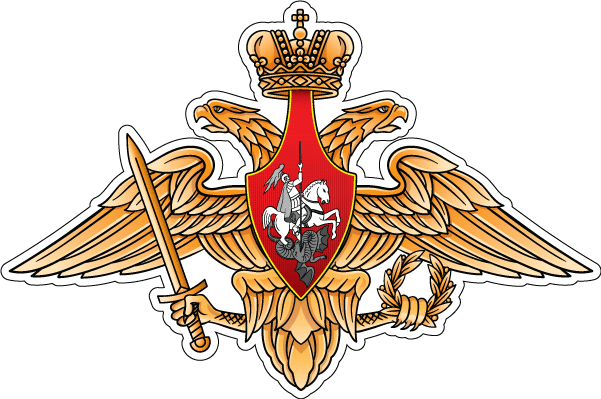               СЛУЖБА ПО КОНТРАКТУ В ВООРУЖЕННЫХ СИЛАХ   contract.mil.ruДЛЯ ПОСТУПЛЕНИЯ НА ВОЕННУЮ СЛУЖБУ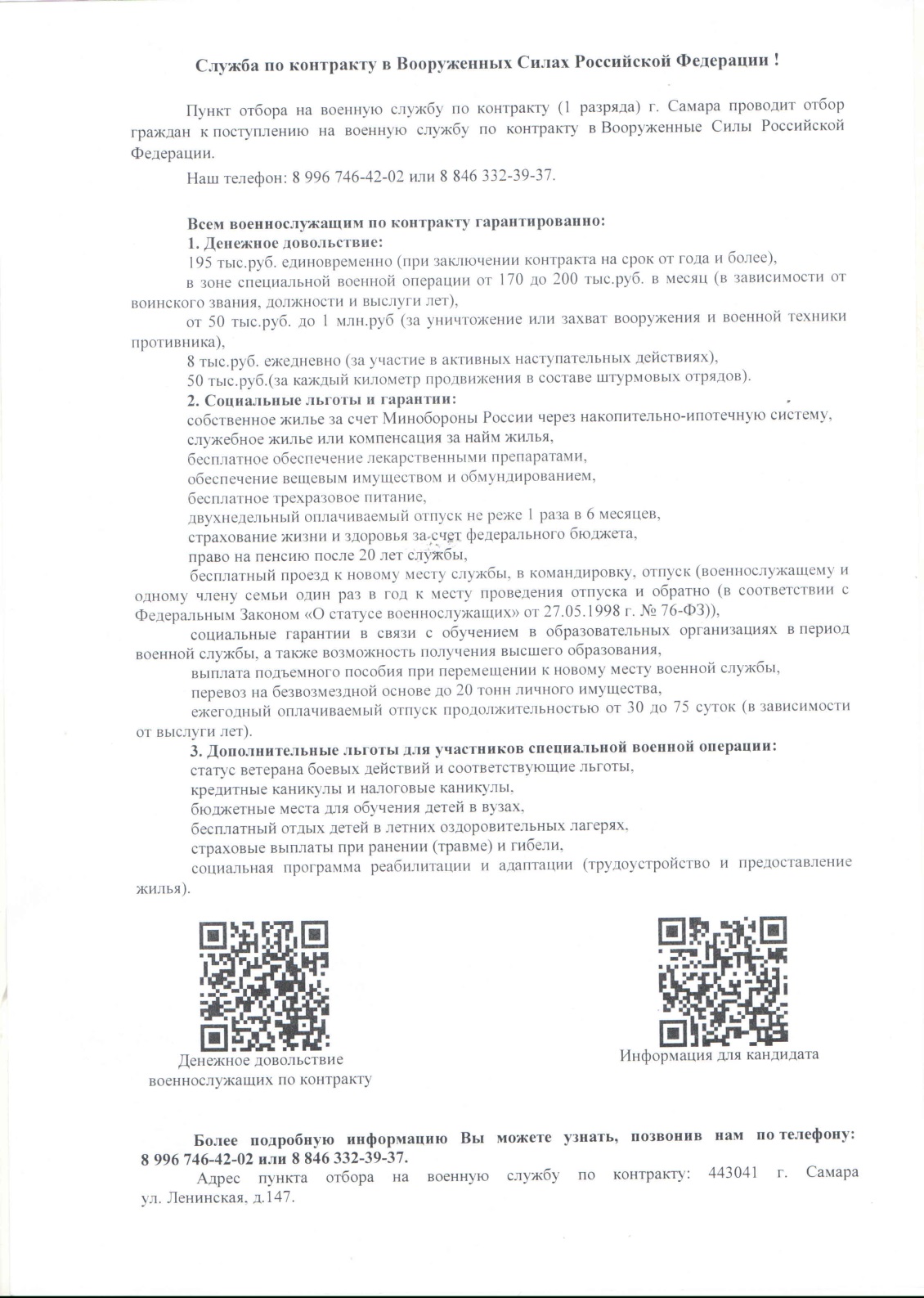 обратиться с заявлением (подать заявку) варианты:лично, почтовым отправлением, по телефону в пункт отбора или военный комиссариат Волжского района;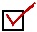 через личный кабинет гражданина на официальном сайте Минобороны России   lkg.mil.ru;через электронный сервис «Стать добровольцем или контрактником» на  gosuslugi.ru;Адреса пунктов отбора: http:/contract.mil.ru/саreer/soldiering/conditions/items_selection.htmАдрес военного комиссариата Волжского района:  г.Самара, ул. Ново-Вокзальная, 167А, тел. +7 (846) 200-10-09ДЛЯ ПОСТУПЛЕНИЯ НА ВОЕННУЮ СЛУЖБУВозраст от 18 до 60 лет (в исключительных случаях, по ходатайству (отношению) командира воинской части-до 65 лет);Годен по состоянию здоровья (категория А и Б);Погашенная судимость (более подробная информация по данной теме будет доведена на пункте отбора или в военном комиссариате).ПЕРЕЧЕНЬ ДОКУМЕНТОВавтобиография и анкета (форма на сайте) www.contract.mil.ru;паспорт;военный билет (при наличии);свидетельства о браке и рождении детей (при наличии);документы об образовании.ПОРЯДОК ПОСТУПЛЕНИЯсдать документы в пункт отбора или военный комиссариат Волжского района;пройти собеседование с психологом; пройти медицинский осмотр;получить предписание и убыть к месту службы;заключить контракт с воинской частью (контракт заключается на 1 год и более).ПОРЯДОК ПОСТУПЛЕНИЯ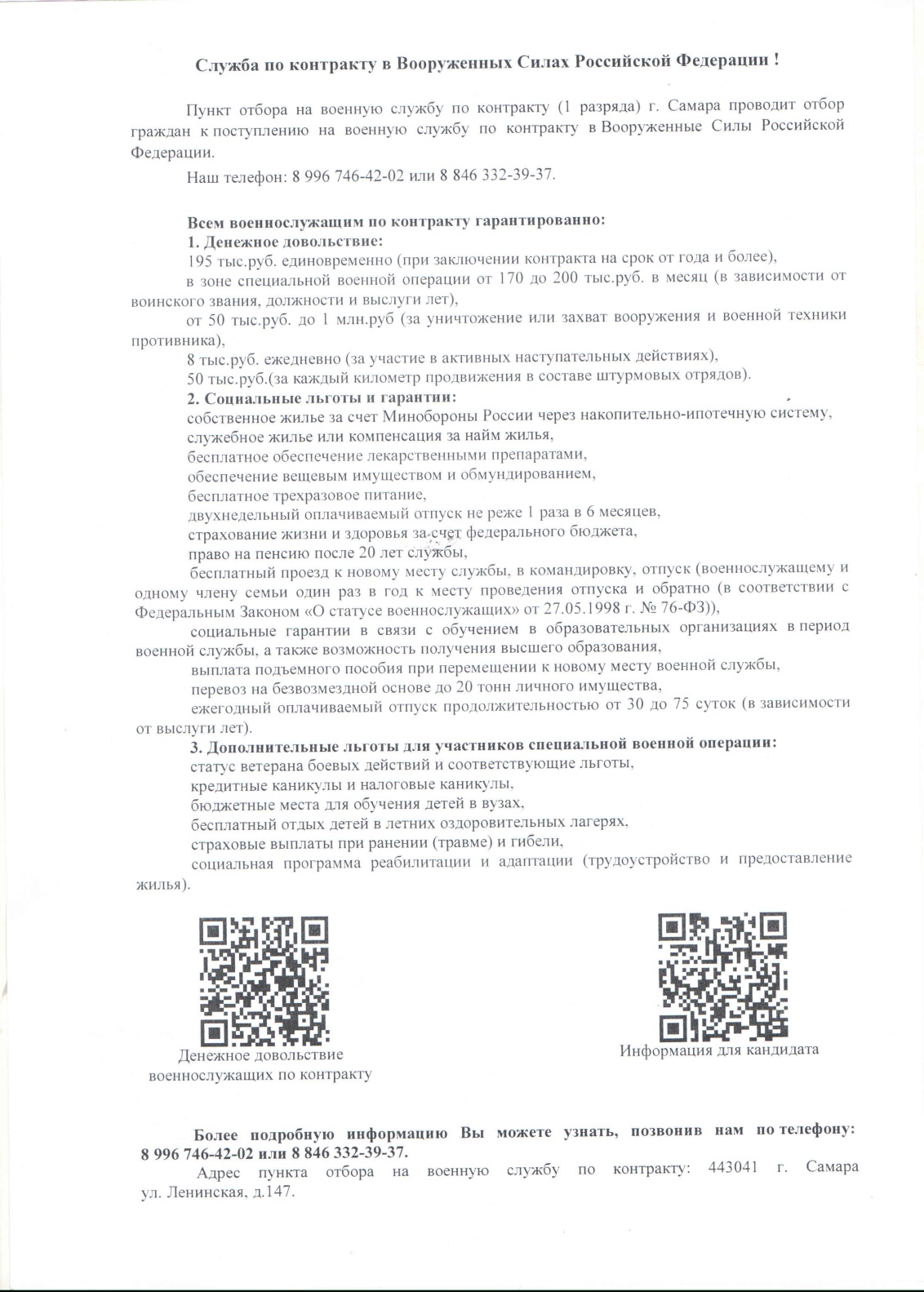 В УЧЕБНОМ ЦЕНТРЕ:от 30 до 45 тыс. рублей в месяц (в зависимости от воинского звания, должности и выслуги лет);195 тыс. рублей ЕДИНОВРЕМЕННО (при заключении контракта от года и более);ЕДИНОВРЕМЕННАЯ  региональная денежная выплата (сумма определяется Губернатором Самарской области);В ЗОНЕ СПЕЦИАЛЬНОЙ ВОЕННОЙ ОПЕРАЦИИ:от 170 до 200 тыс. рублей в месяц (в зависимости от воинского звания, должности и выслуги лет);от 50 тыс. рублей до 1 млн. рублей  (за уничтожение или захват вооружения и военной техники противника);8 тыс. рублей ЕЖЕДНЕВНО (за участие в активных наступательных и оборонительных действиях);50 тыс. рублей (за каждый километр продвижения в составе штурмовых отрядов).СОЦИАЛЬНЫЕ ЛЬГОТЫ И ГАРАНТИИсобственное жилье за счет Минобороны России через накопительно-ипотечную систему;служебное жилье или компенсация за найм жилья;бесплатное обследование, лечение и реабилитация в военно-медицинских учреждениях;бесплатное обеспечение лекарственными препаратами;обеспечение вещевым имуществом и обмундированием;бесплатное трехразовое питание;двухнедельный оплачиваемый отпуск не реже 1 раза в 6 месяцев;страхование жизни и здоровья за счет федерального бюджета;право на пенсию после 20 лет службы.ДОПОЛНИТЕЛЬНЫЕ ЛЬГОТЫ ДЛЯ УЧАСТНИКОВ СПЕЦИАЛЬНОЙ ВОЕННОЙ ОПЕРАЦИИстатус ветерана боевых действий и соответствующие льготы;кредитные и налоговые каникулы;бюджетные места для обучения детей в высших учебных заведениях;бесплатный отдых детей в летних оздоровительных лагерях;страховые выплаты при ранении (травме) и гибели;социальная программа реабилитации и адаптации (трудоустройство и предоставления жилья);дополнительные льготы и гарантии Самарской области;Военный комиссариат Волжского района Самарской областиг. Самара, ул. Ново-Вокзальная, 167А, тел. +7 (846) 200-10-09. 